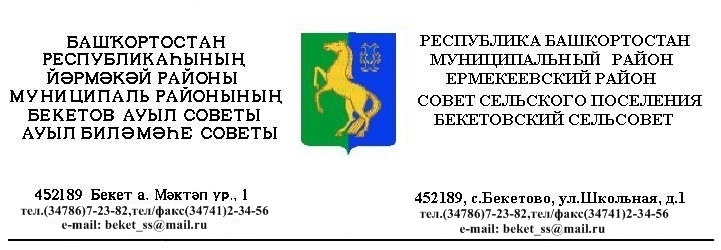 ҠАРАР                                                                             РЕШЕНИЕ«25 »  июль  2014 й.                        №  35.6                           «25»    июля 2014 г. Об утверждении Порядка осуществления и обнародования анализа рассмотрения обращений граждан органами местного самоуправления сельского поселения  Бекетовский сельсовет муниципального района  Ермекеевский район Республики Башкортостан Руководствуясь Федеральным законом от 06.10.2003 года №131-ФЗ «Об общих принципах организации местного самоуправления Российской Федерации», в соответствии со ст.14 Федерального закона от 02.05.2006 года № 59-ФЗ «О порядке рассмотрения обращений граждан Российской Федерации»,  ст.9 закона Республики Башкортостан от 12 декабря 2006 года № 391-з «Об обращениях граждан в Республике Башкортостан», Совет сельского поселения  Бекетовский сельсовет муниципального района  Ермекеевский район Республики Башкортостан РЕШИЛ:1.              Утвердить прилагаемый Порядок осуществления и обнародования анализа рассмотрения обращений граждан органами местного самоуправления сельского поселения  Бекетовский сельсовет муниципального района  Ермекеевский район Республики Башкортостан.2.  Настоящее решение обнародовать в сети общего доступа «Интернет» на официальном сайте Администрации сельского поселения Бекетовский сельсовет муниципального района Ермекеевский район Республики Башкортостан http://www.sрbeketovo.ru и на информационном стенде в здании Администрации сельского поселения Бекетовский сельсовет муниципального района Ермекеевский район Республики Башкортостан.
3.Контроль за исполнением настоящего решения возложить  на главу сельского поселения З.З. Исламовой.Глава сельского поселенияБекетовский сельсовет                          З.З.Исламова                                                                                                                                                         Приложение к решениюСовета сельского поселения Бекетовский сельсовет муниципального района Ермекеевский район Республики Башкортостанот  25 июля 2014 г.   № 35.6Порядок осуществления и обнародования анализа рассмотрения обращений граждан органами местного самоуправления сельского поселения  Бекетовский сельсовет муниципального района  Ермекеевский район Республики Башкортостан Настоящий Порядок осуществления и обнародования анализа рассмотрения обращений граждан органами местного самоуправления сельского поселения Бекетовский сельсовет муниципального района  Ермекеевский район Республики Башкортостан (далее – Порядок) разработан в соответствии с Федеральным законом от 06.10.2003 года №131-ФЗ «Об общих принципах организации местного самоуправления в Российской Федерации», Федеральным законом от 02.05.2006 года №59-ФЗ «О порядке рассмотрения обращений граждан Российской Федерации», законом Республики Башкортостан от 12.12.2006 года №391-з «Об обращениях граждан в Республике Башкортостан».1. Органы местного самоуправления сельского поселения  Бекетовский сельсовет муниципального района Ермекеевский  район Республики Башкортостан (далее – органы МСУ) и должностные лица осуществляют в пределах своей компетенции контроль за соблюдением порядка рассмотрения обращений, контроль за результатами рассмотрения обращений граждан, анализируют содержание поступающих обращений, принимают меры по своевременному выявлению и устранению причин нарушения прав, свобод и законных интересов граждан.2. Органы МСУ, лица, уполномоченные на личный прием граждан, организацию рассмотрения обращений в органе МСУ, должностные лица обязаны систематически не менее одного раза в полугодие, соответственно до 1 февраля и 1 августа, отчитываться об итогах рассмотрения обращений в соответствии с законодательством и настоящим Порядком.3. Органы МСУ осуществляют анализ рассмотрения обращений за полугодие и истекший год. Анализ должен содержать информацию о количестве поступивших, переадресованных и рассмотренных письменных обращений, обращений в форме электронного документа, о местах, днях и часах приема граждан, о количестве граждан, принятых на личном приеме, об уполномоченных лицах по личному приему граждан, о тематике обращений, о принятых по результатам рассмотрения обращений нормативных правовых актах и иных актах в соответствии с данным Порядком.4. Анализ рассмотрения обращений граждан за полугодие и истекший год размещается органами МСУ не позднее 1 сентября и 1 марта на официальном сайте органа МСУ в информационно-телекоммуникационной сети "Интернет" и на информационном стенде органа МСУ по форме согласно приложениям №1,  № 2, №3.5. Анализ рассмотрения обращений граждан за истекший год  не позднее 1 марта направляется органами МСУ Уполномоченному по правам человека в Республике Башкортостан.6.  В случае невыполнения требований данного Порядка и нарушения сроков осуществления и обнародования анализа рассмотрения обращений граждан, должностные лица несут ответственность, установленную действующим законодательством.Приложение  №1к ПорядкуАнализ рассмотрения обращений граждан органами местного самоуправления сельского поселения  Бекетовский сельсовет  муниципального района  Ермекеевский район Республики Башкортостан за _____годЗа _____год  в органы местного самоуправления сельского поселения  Бекетовский сельсовет муниципального района  Ермекеевский район Республики Башкортостан поступило всего ____обращений граждан.Из них:в том числе:- письменных обращений _____;- устных обращений _____;- обращений  в форме электронного документа _____.Результаты рассмотрения обращений:На все обращения ответы даны своевременно.Личный прием граждан осуществляется по адресу: Республика Башкортостан,  Ермекеевский район, с. Бекетово , ул. Школьная , 1 Личный прием граждан осуществляется  в соответствии со следующим графиком:Справочные телефоны:глава сельского поселения: 8(34741)2-34-56, 8(34786)7-40-42управляющий делами:  8(34741)2-34-56, 8(34786)7-40-42Количество граждан, принятых на личном приеме в отчетном году:За ____ год обращений, связанных с коррупционным проявлением в работе местного самоуправления, ущемлением законных прав и свобод граждан не поступало (поступало).Приложение № 2к ПорядкуТематикаобращений граждан, поступивших в администрацию сельского поселения  Бекетовский сельсовет  муниципального района  Ермекеевский район Республики Башкортостан за 201__ годПриложение № 3к ПорядкуТематикаобращений граждан, поступивших в Совет  сельского поселения  Бекетовский сельсовет муниципального района   Ермекеевский район Республики Башкортостан за 201__ годСоциальное  обеспечение,  вопросы  труда  и занятости населенияКоличествоЖилищные вопросыРегистрация  и снятие с регистрации по месту жительства, обмен, получение паспортаБлагоустройство, жилищно-коммунальное хозяйствоПромышленность, транспорт и связьЗдравоохранениеВопросы образованияЗемельные вопросыАрхитектура, строительство и капремонтТорговля, общепитЗащита прав ребенка (недееспособных)ЭкологияМолодежная политикаРабота отдела внутренних дел  и правоохранительных органовВопросы собственности, оформление наследстваБытовое обслуживание, сервисГражданская оборона и чрезвычайные ситуации, пожарная безопасностьКультура, религияЭкономика и социально-экономическое развитиеФинансовые вопросыНотариальные действияПохоронное делоЖалобы на руководителейДругиеВсего поступило обращенийОбращение рассмотреноРассмотрение обращения продленоОбращение переадресованоОбращение отклонено (дан отказ)Ф.И.О., должность лица,  осуществляющего личный  приемДни неделиЧасы приема Исламова З.З.. – глава сельского поселенияАхметшина Ф.К.. – управляющий деламиПонедельник12.00-17.008.30-12.30 Ахметшина Ф.К.. – управляющий деламиВторник8.30Ахметшина Ф.К.. – управляющий деламиЧетверг8.30Ахметшина Ф.К.. – управляющий деламиПятница8.30Ф.И.О., должность лица,  осуществляющего личный  приемКоличество Исламова З.З.– глава сельского поселения Ахметшина Ф.К.– управляющий делами№ п/пТематика поступивших обращенийКоличес-твоПереадре-сацияНарушение сроков
исполнения1Социальное  обеспечение,  вопросы  труда  и занятости населения2Жилищные вопросы3Учет и снятие с учета военнообязанных граждан4Благоустройство, жилищно-коммунальное хозяйство5Промышленность, транспорт и связь6Здравоохранение7Вопросы образования8Земельные вопросы9Архитектура, строительство и капремонт10Торговля, общепит11Защита прав ребенка (недееспособных)12Экология13Молодежная политика14Работа отдела внутренних дел  и правоохранительных органов15Вопросы собственности, оформление наследства16Бытовое обслуживание, сервис17Гражданская оборона и чрезвычайные ситуации, пожарная безопасность18Культура, религия19Экономика и социально-экономическое развитие20Финансовые вопросы21Нотариальные действия22Похоронное дело23Жалобы на руководителей24ДругиеВСЕГО:N п/пТематика  поступивших  обращенийКоличество поступивших обращенийСроки  рассмотренияСроки  рассмотренияСроки  рассмотренияПродление   контроляПереадре сацияКоллективные  обращенияНа рассмотренииN п/пТематика  поступивших  обращенийКоличество поступивших обращений5  дн.15  дн.30  дн.1Местный бюджет, налоги, сборы2Территориальное общественное самоуправление3Публичные  слушания4Принятие  и исполнение планов,  программ  развития округа5Управление и распоряжение   имуществом, находящимся   в муниципальной  собственности6Тарифы на  услуги   муниципальных  предприятий7Регламент  Совета, статус и этика депутата. Муниципальные выборы. Местный референдум. Опрос граждан8Конференция граждан (собрание делегатов)9Собрание граждан10Правотворческая инициатива граждан11Разное